Publicado en Madrid el 03/10/2019 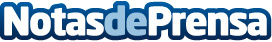 Worldline lanza la primera solución de autenticación fuerte de cliente basada en navegador, desde cualquier dispositivoFacilita a las entidades financieras hacer frente a los grandes desafíos de la seguridad que demandan sus clientes, desde cualquier dispositivo. Denominada "Autenticación fuerte del cliente" ofrece una autenticación basada en el uso de dos o más elementos categorizados como conocimiento (algo que solo el usuario sabe), posesión (algo que solo el usuario posee) e inherencia (algo que el usuario es) que son independientesDatos de contacto:Maria de la Plaza620 059 329Nota de prensa publicada en: https://www.notasdeprensa.es/worldline-lanza-la-primera-solucion-de Categorias: Nacional Finanzas E-Commerce Software Ciberseguridad Dispositivos móviles http://www.notasdeprensa.es